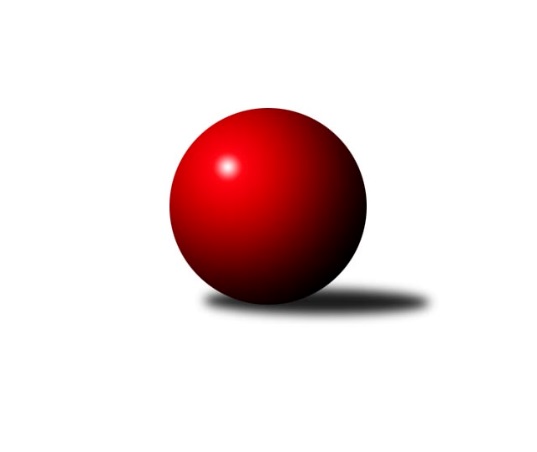 Č.16Ročník 2023/2024	16.2.2024Nejlepšího výkonu v tomto kole: 2743 dosáhlo družstvo: Jičín BVýchodočeský přebor skupina A 2023/2024Výsledky 16. kolaSouhrnný přehled výsledků:Jičín B	- Trutnov C	10:6	2743:2649		15.2. Loko. Trutnov B	- Nová Paka B	11:5	2593:2542		15.2.Josefov A	- Dvůr Kr. B	10:6	2492:2466		16.2.SKK Náchod C	- Milovice B	8:8	2688:2638		16.2.Rokytnice B	- Smiřice B	14:2	2532:2394		16.2.Vrchlabí B	- Poříčí A	14:2	2607:2406		16.2.Tabulka družstev:	1.	Loko. Trutnov B	16	13	0	3	175 : 81 	 	 2629	26	2.	Nová Paka B	16	12	0	4	165 : 91 	 	 2548	24	3.	Josefov A	16	10	1	5	156 : 100 	 	 2453	21	4.	Vrchlabí B	16	9	2	5	143 : 113 	 	 2533	20	5.	Jičín B	16	8	3	5	148 : 108 	 	 2544	19	6.	Milovice B	16	7	1	8	130 : 126 	 	 2488	15	7.	Dvůr Kr. B	16	5	3	8	118 : 138 	 	 2526	13	8.	SKK Náchod C	16	5	3	8	110 : 146 	 	 2490	13	9.	Smiřice B	16	6	1	9	106 : 150 	 	 2503	13	10.	Trutnov C	16	5	2	9	115 : 141 	 	 2525	12	11.	Rokytnice B	16	5	0	11	98 : 158 	 	 2461	10	12.	Poříčí A	16	3	0	13	72 : 184 	 	 2371	6Podrobné výsledky kola:	 Jičín B	2743	10:6	2649	Trutnov C	Roman Bureš	 	 224 	 250 		474 	 0:2 	 505 	 	258 	 247		Karel Slavík	Luboš Kolařík	 	 221 	 247 		468 	 2:0 	 410 	 	210 	 200		Petr Kotek	Marie Kolářová *1	 	 208 	 202 		410 	 0:2 	 436 	 	218 	 218		Michal Turek	Vladimír Řehák	 	 252 	 239 		491 	 2:0 	 396 	 	198 	 198		Jiří Škoda *2	Pavel Kaan	 	 223 	 233 		456 	 2:0 	 453 	 	222 	 231		Martin Khol	Tomáš Pavlata	 	 227 	 217 		444 	 0:2 	 449 	 	226 	 223		František Janktorozhodčí: Vladimír Pavlatastřídání: *1 od 51. hodu Ladislav Křivka, *2 od 51. hodu Václav KuklaNejlepší výkon utkání: 505 - Karel Slavík	  Loko. Trutnov B	2593	11:5	2542	Nová Paka B	Zdeněk Babka	 	 224 	 191 		415 	 2:0 	 412 	 	209 	 203		Martin Pešta	Roman Straka	 	 243 	 254 		497 	 2:0 	 426 	 	226 	 200		Jaroslav Fajfer	Petr Holý	 	 224 	 224 		448 	 2:0 	 420 	 	199 	 221		Lenka Havlínová	Josef Prokopec	 	 209 	 179 		388 	 0:2 	 415 	 	202 	 213		Jaromír Erlebach	Jan Kyncl	 	 193 	 221 		414 	 0:2 	 438 	 	242 	 196		Jiří Kout	Karel Kratochvíl	 	 200 	 231 		431 	 1:1 	 431 	 	223 	 208		Petr Lukešrozhodčí: Jaroslav JeníčekNejlepší výkon utkání: 497 - Roman Straka	 Josefov A	2492	10:6	2466	Dvůr Kr. B	Roman Kašpar	 	 216 	 207 		423 	 0:2 	 465 	 	236 	 229		Ivan Vondráček	Pavel Řehák *1	 	 163 	 162 		325 	 0:2 	 371 	 	182 	 189		Martin Kozlovský	Lukáš Ludvík	 	 200 	 239 		439 	 0:2 	 455 	 	234 	 221		Luděk Horák	Petr Hrycík	 	 210 	 231 		441 	 2:0 	 407 	 	200 	 207		Kateřina Šmídová	Jiří Rücker	 	 227 	 225 		452 	 2:0 	 427 	 	211 	 216		Martin Šnytr	Jakub Hrycík	 	 206 	 206 		412 	 2:0 	 341 	 	186 	 155		Miroslav Šulc *2rozhodčí: Pavel Řehákstřídání: *1 od 45. hodu Dominik Tichý, *2 od 51. hodu Martina KramosilováNejlepší výkon utkání: 465 - Ivan Vondráček	 SKK Náchod C	2688	8:8	2638	Milovice B	Milena Mankovecká	 	 223 	 244 		467 	 2:0 	 405 	 	199 	 206		Martin Včeliš	Miloš Voleský	 	 210 	 214 		424 	 0:2 	 445 	 	232 	 213		Ondra Kolář	Jiří Tesař	 	 257 	 246 		503 	 2:0 	 417 	 	211 	 206		Miroslav Šanda	Milan Hurdálek *1	 	 169 	 210 		379 	 0:2 	 449 	 	210 	 239		Jarmil Nosek	Miroslav Tomeš	 	 218 	 227 		445 	 0:2 	 450 	 	215 	 235		Marek Ondráček	Dana Adamů	 	 227 	 243 		470 	 0:2 	 472 	 	238 	 234		Lukáš Kostkarozhodčí: Jan Adamstřídání: *1 od 25. hodu Jaroslav DlohoškaNejlepší výkon utkání: 503 - Jiří Tesař	 Rokytnice B	2532	14:2	2394	Smiřice B	Radek Novák	 	 233 	 207 		440 	 2:0 	 402 	 	210 	 192		Anna Šmídová	Zdeněk Novotný st.	 	 228 	 201 		429 	 2:0 	 424 	 	226 	 198		Karel Josef	Jakub Kašpar	 	 207 	 223 		430 	 2:0 	 381 	 	169 	 212		Roman Vrabec	Tomáš Cvrček	 	 210 	 181 		391 	 0:2 	 406 	 	201 	 205		Martin Matějček	Vladimír Škoda	 	 223 	 228 		451 	 2:0 	 393 	 	192 	 201		Luděk Sukup	Filip Vízek	 	 208 	 183 		391 	 2:0 	 388 	 	200 	 188		Stanislav Nosekrozhodčí: Eva NovotnáNejlepší výkon utkání: 451 - Vladimír Škoda	 Vrchlabí B	2607	14:2	2406	Poříčí A	Ondřej Votoček	 	 220 	 220 		440 	 2:0 	 373 	 	199 	 174		Jan Gábriš	Jitka Svatá	 	 214 	 229 		443 	 2:0 	 442 	 	227 	 215		Jakub Petráček	Miroslav Král	 	 220 	 205 		425 	 0:2 	 461 	 	233 	 228		Jan Roza	Miroslav Mejznar	 	 221 	 203 		424 	 2:0 	 418 	 	219 	 199		Lubomír Šimonka	Tomáš Limberský	 	 217 	 202 		419 	 2:0 	 382 	 	205 	 177		Daniel Havrda	Vladimír Cerman	 	 228 	 228 		456 	 2:0 	 330 	 	174 	 156		Dušan Petráčekrozhodčí: Pavel GraciasNejlepší výkon utkání: 461 - Jan RozaPořadí jednotlivců:	jméno hráče	družstvo	celkem	plné	dorážka	chyby	poměr kuž.	Maximum	1.	Roman Straka 	 Loko. Trutnov B	479.27	316.3	163.0	2.6	7/8	(527)	2.	Ivan Vondráček 	Dvůr Kr. B	463.55	310.5	153.0	2.8	8/9	(495)	3.	Petr Holý 	 Loko. Trutnov B	462.19	312.1	150.1	2.9	8/8	(501)	4.	Karel Slavík 	Trutnov C	461.84	315.3	146.6	3.3	7/8	(505)	5.	Luděk Horák 	Dvůr Kr. B	453.88	302.7	151.2	5.1	7/9	(525)	6.	Vladimír Řehák 	Jičín B	447.88	303.5	144.4	4.7	8/8	(491)	7.	Jiří Kout 	Nová Paka B	447.14	302.7	144.4	5.8	8/8	(483)	8.	František Jankto 	Trutnov C	443.97	306.5	137.4	5.6	8/8	(466)	9.	Jan Bajer 	Nová Paka B	441.71	302.6	139.1	6.5	7/8	(471)	10.	Jitka Svatá 	Vrchlabí B	439.97	305.8	134.2	7.7	8/8	(495)	11.	Vladimír Cerman 	Vrchlabí B	439.57	295.3	144.3	6.4	7/8	(474)	12.	Luboš Kolařík 	Jičín B	438.25	297.1	141.2	4.9	8/8	(472)	13.	Tomáš Limberský 	Vrchlabí B	433.81	299.1	134.7	5.6	7/8	(461)	14.	Dana Adamů 	SKK Náchod C	433.70	296.6	137.1	6.0	8/9	(477)	15.	Petr Lukeš 	Nová Paka B	433.41	303.9	129.5	6.5	8/8	(492)	16.	Jarmil Nosek 	Milovice B	432.96	297.5	135.5	8.2	6/9	(454)	17.	Jiří Tesař 	SKK Náchod C	432.13	298.6	133.5	5.9	7/9	(503)	18.	Karel Kratochvíl 	 Loko. Trutnov B	431.46	294.1	137.4	6.4	8/8	(470)	19.	Jiří Rücker 	Josefov A	429.88	298.3	131.6	5.8	9/9	(476)	20.	Petr Kotek 	Trutnov C	429.60	295.3	134.3	6.1	6/8	(493)	21.	Jakub Hrycík 	Josefov A	429.17	292.2	137.0	7.0	8/9	(476)	22.	Jaroslav Jeníček 	 Loko. Trutnov B	428.67	299.6	129.0	10.3	6/8	(516)	23.	Jan Roza 	Poříčí A	428.15	295.9	132.2	7.4	9/9	(464)	24.	Jan Kyncl 	 Loko. Trutnov B	427.72	295.6	132.1	6.1	8/8	(461)	25.	Petr Hrycík 	Josefov A	427.08	290.1	137.0	6.5	7/9	(459)	26.	Lukáš Kostka 	Milovice B	425.67	294.5	131.2	3.8	7/9	(472)	27.	Miroslav Král 	Vrchlabí B	425.58	298.0	127.6	7.7	6/8	(468)	28.	Tomáš Pavlata 	Jičín B	425.24	287.3	138.0	5.5	8/8	(490)	29.	Vladimír Škoda 	Rokytnice B	423.93	292.1	131.9	10.0	6/9	(468)	30.	Jan Masopust 	Milovice B	423.50	297.5	126.0	6.0	6/9	(471)	31.	Martin Matějček 	Smiřice B	421.73	301.2	120.6	9.8	7/8	(466)	32.	Tomáš Cvrček 	Rokytnice B	421.00	291.0	130.0	8.9	9/9	(470)	33.	Lenka Havlínová 	Nová Paka B	420.98	288.8	132.2	6.5	7/8	(464)	34.	Milena Mankovecká 	SKK Náchod C	420.46	295.6	124.8	8.0	8/9	(467)	35.	Karel Josef 	Smiřice B	420.19	296.3	123.9	8.9	8/8	(462)	36.	Jakub Kašpar 	Rokytnice B	418.86	292.3	126.5	10.2	6/9	(453)	37.	Lukáš Ludvík 	Josefov A	418.77	294.2	124.6	7.6	8/9	(449)	38.	Martin Kozlovský 	Dvůr Kr. B	418.35	293.6	124.7	8.7	9/9	(473)	39.	Martin Včeliš 	Milovice B	417.75	292.1	125.6	8.6	8/9	(446)	40.	Zdeněk Babka 	 Loko. Trutnov B	417.04	301.4	115.7	11.7	6/8	(434)	41.	Stanislav Nosek 	Smiřice B	416.39	297.6	118.8	8.5	7/8	(437)	42.	Martin Pešta 	Nová Paka B	416.37	291.3	125.1	9.8	7/8	(471)	43.	Luděk Sukup 	Smiřice B	415.33	286.1	129.2	8.3	6/8	(456)	44.	Martin Šnytr 	Dvůr Kr. B	415.07	288.6	126.5	8.4	6/9	(453)	45.	Miloš Voleský 	SKK Náchod C	413.62	299.8	113.8	12.2	9/9	(452)	46.	Marie Kolářová 	Jičín B	412.50	284.7	127.8	6.8	8/8	(460)	47.	Kateřina Šmídová 	Dvůr Kr. B	412.38	288.0	124.4	9.8	8/9	(457)	48.	Miroslav Tomeš 	SKK Náchod C	412.37	290.6	121.8	8.6	7/9	(459)	49.	Filip Vízek 	Rokytnice B	412.33	291.2	121.1	9.4	7/9	(448)	50.	Miroslav Šanda 	Milovice B	410.27	286.8	123.5	6.8	8/9	(436)	51.	Michal Turek 	Trutnov C	409.54	286.7	122.8	8.5	6/8	(436)	52.	Martin Pacák 	Rokytnice B	407.93	284.5	123.5	9.8	8/9	(456)	53.	Anna Šmídová 	Smiřice B	406.86	282.6	124.2	8.7	7/8	(436)	54.	Ondra Kolář 	Milovice B	406.36	288.2	118.2	9.9	7/9	(453)	55.	Daniel Havrda 	Poříčí A	405.94	288.8	117.1	10.8	9/9	(462)	56.	Jaroslav Fajfer 	Nová Paka B	405.78	283.6	122.2	9.0	8/8	(433)	57.	Miroslav Mejznar 	Vrchlabí B	405.67	287.0	118.6	9.2	7/8	(425)	58.	Jan Gábriš 	Poříčí A	402.75	279.4	123.4	8.9	8/9	(438)	59.	Roman Kašpar 	Josefov A	401.75	285.0	116.7	10.8	8/9	(444)	60.	Jakub Petráček 	Poříčí A	399.97	289.8	110.2	10.0	9/9	(448)	61.	Lubomír Šimonka 	Poříčí A	396.56	286.5	110.0	13.1	9/9	(437)	62.	Roman Vrabec 	Smiřice B	395.76	283.2	112.5	11.6	7/8	(432)	63.	Martina Kramosilová 	Dvůr Kr. B	390.38	283.8	106.6	13.8	6/9	(425)	64.	Matěj Ditz 	Rokytnice B	388.14	276.6	111.6	11.1	6/9	(427)	65.	Dominik Tichý 	Josefov A	356.67	262.1	94.6	16.8	6/9	(437)	66.	Dušan Petráček 	Poříčí A	350.27	250.4	99.9	14.4	8/9	(384)		Roman Bureš 	Jičín B	474.50	318.5	156.0	4.5	1/8	(475)		Václav Šmída 	Smiřice B	464.04	309.4	154.6	3.4	4/8	(499)		Martin Khol 	Trutnov C	454.20	312.8	141.4	6.6	5/8	(500)		Radek Novák 	Rokytnice B	454.00	314.2	139.8	8.2	3/9	(500)		Jan Horáček 	Vrchlabí B	440.00	283.0	157.0	3.0	1/8	(440)		Eva Kammelová 	 Loko. Trutnov B	435.33	300.7	134.7	6.2	1/8	(456)		Aleš Kloutvor 	Jičín B	431.15	300.2	131.0	5.0	4/8	(486)		Martina Fejfarová 	Vrchlabí B	431.00	302.0	129.0	6.0	2/8	(450)		Miroslav Hejnyš 	SKK Náchod C	430.75	296.8	134.0	9.5	2/9	(474)		Václav Novotný 	Smiřice B	429.13	295.5	133.6	9.0	4/8	(471)		Milan Lauber 	Poříčí A	429.00	286.0	143.0	8.0	1/9	(429)		Zdeněk Novotný  st.	Rokytnice B	429.00	295.0	134.0	7.0	1/9	(429)		Jaroslav Hažva 	Smiřice B	429.00	307.0	122.0	9.0	1/8	(429)		Jan Řebíček 	Rokytnice B	427.33	302.0	125.3	9.7	3/9	(453)		Ondřej Votoček 	Vrchlabí B	425.63	289.3	136.3	5.0	4/8	(450)		Štěpán Soukup 	Jičín B	425.17	289.0	136.2	9.3	3/8	(492)		Marek Ondráček 	Milovice B	423.50	297.7	125.8	10.1	5/9	(450)		Pavel Gracias 	Vrchlabí B	420.61	296.3	124.3	10.0	3/8	(453)		Pavel Kaan 	Jičín B	420.31	296.7	123.6	7.3	4/8	(478)		Radoslav Dušek 	Milovice B	420.00	294.0	126.0	8.0	1/9	(420)		Miloš Fajfer 	Nová Paka B	419.50	297.5	122.0	7.5	1/8	(422)		Jaromír Erlebach 	Nová Paka B	418.00	289.0	129.0	6.3	3/8	(447)		Monika Horová 	Dvůr Kr. B	417.11	289.5	127.6	8.5	5/9	(479)		Jan Krejcar 	Trutnov C	413.47	295.4	118.1	10.6	5/8	(461)		Jiří Doucha  st.	SKK Náchod C	410.80	289.2	121.6	8.2	5/9	(443)		Josef Prokopec 	 Loko. Trutnov B	406.00	283.0	123.0	10.0	4/8	(448)		Tomáš Fuchs 	Milovice B	406.00	292.0	114.0	9.0	2/9	(410)		Jan Malý 	Trutnov C	405.00	283.0	122.0	9.0	1/8	(405)		Jiří Škoda 	Trutnov C	404.13	283.5	120.6	11.0	2/8	(418)		Ladislav Křivka 	Jičín B	403.80	290.6	113.2	6.8	5/8	(435)		Denisa Kroupová 	 Loko. Trutnov B	403.50	278.5	125.0	6.0	2/8	(404)		Matěj Šanda 	Josefov A	403.42	286.5	116.9	10.3	3/9	(422)		Filip Hanout 	Rokytnice B	403.17	291.5	111.6	9.1	4/9	(440)		Milan Hurdálek 	SKK Náchod C	399.40	285.7	113.7	12.3	5/9	(437)		Vladimír Pavlata 	Jičín B	398.33	288.3	110.0	10.7	3/8	(416)		Miroslav Šulc 	Dvůr Kr. B	397.50	283.5	114.0	9.0	2/9	(414)		Jan Stejskal 	Vrchlabí B	395.00	264.5	130.5	9.5	1/8	(407)		Pavel Řehák 	Josefov A	394.50	272.8	121.8	8.1	4/9	(405)		Margita Novotná 	Smiřice B	394.50	276.5	118.0	11.0	2/8	(414)		Aleš Kotek 	 Loko. Trutnov B	393.00	280.0	113.0	11.0	1/8	(393)		Lukáš Rožnovský 	Josefov A	392.00	289.0	103.0	10.0	1/9	(392)		Tomáš Nosek 	Milovice B	390.38	272.4	118.0	10.9	2/9	(431)		Miroslav Šanda 	Milovice B	390.00	287.2	102.8	12.6	5/9	(440)		Jaroslav Dlohoška 	SKK Náchod C	389.50	275.2	114.3	11.3	4/9	(452)		Václav Vejdělek 	Vrchlabí B	387.50	274.2	113.3	10.2	5/8	(411)		Jan Lutz 	Rokytnice B	385.00	282.0	103.0	11.0	1/9	(385)		Václav Kukla 	Trutnov C	381.03	276.0	105.0	12.7	5/8	(445)		Bohuslav Bajer 	Nová Paka B	378.00	264.5	113.5	12.3	2/8	(381)		Jiří Martin 	Vrchlabí B	374.88	273.6	101.3	13.4	4/8	(398)		Miloš Janoušek 	Rokytnice B	365.00	260.5	104.5	16.0	2/9	(378)		Eva Novotná 	Rokytnice B	363.00	269.0	94.0	14.0	2/9	(379)		Marek Plšek 	 Loko. Trutnov B	356.00	237.0	119.0	0.0	1/8	(356)		Václava Krulišová 	Trutnov C	329.50	248.5	81.0	16.0	2/8	(338)		Adriana Švejdová 	Poříčí A	312.75	233.0	79.8	22.0	2/9	(351)Sportovně technické informace:Starty náhradníků:registrační číslo	jméno a příjmení 	datum startu 	družstvo	číslo startu363	Zdeněk Novotný st.	16.02.2024	Rokytnice B	1x19810	Radek Novák	16.02.2024	Rokytnice B	1x
Hráči dopsaní na soupisku:registrační číslo	jméno a příjmení 	datum startu 	družstvo	Program dalšího kola:17. kolo21.2.2024	st	17:00	Nová Paka B - Vrchlabí B	22.2.2024	čt	17:00	Smiřice B - Jičín B	23.2.2024	pá	17:00	Milovice B -  Loko. Trutnov B	23.2.2024	pá	17:00	Poříčí A - Rokytnice B	23.2.2024	pá	18:30	Trutnov C - Dvůr Kr. B	Nejlepší šestka kola - absolutněNejlepší šestka kola - absolutněNejlepší šestka kola - absolutněNejlepší šestka kola - absolutněNejlepší šestka kola - dle průměru kuželenNejlepší šestka kola - dle průměru kuželenNejlepší šestka kola - dle průměru kuželenNejlepší šestka kola - dle průměru kuželenNejlepší šestka kola - dle průměru kuželenPočetJménoNázev týmuVýkonPočetJménoNázev týmuPrůměr (%)Výkon5xKarel SlavíkTrutnov C50511xRoman StrakaTrutnov B117.394974xJiří TesařNáchod C50310xIvan VondráčekDvůr Kr. B115.7346511xRoman StrakaTrutnov B4976xKarel SlavíkTrutnov C113.475056xVladimír ŘehákJičín B4913xLuděk HorákDvůr Kr. B113.244552xRoman BurešJičín B4742xJiří TesařNáchod C113.15031xLukáš KostkaMilovice B4723xJiří RückerJosefov A112.5452